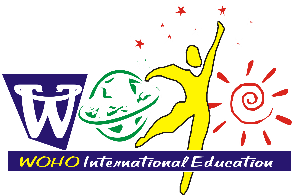 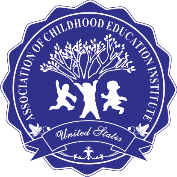 国际注册专注力指导师 (ICAEGT)认证研修班International Certificated Attention Educational Guidance Teacher 学费：2980         学制：4天         地点：北京   WOHO国际教育北京总部(www.wohoedu.cn)是Association of Childhood Education Institute(简称ACEI)中国总部及中国区认证考试中心，是国内早教幼教行业“中国领先的早期教育师资培训解决方案服务专家”，开发了数十种职业能力认证课程，每年培训数千名行业精英，创造性的精英培训模式，在早教幼教师资培训领域保持独特的竞争优势，具有重要影响力。曾有调查显示：中国青少年的注意力集中状况令人堪忧。一节课中能坚持集中注意力30分钟以上的学生仅有39.7%，大部分只能坚持15-30分钟。近八成青少年承认在上课时“有时走神”。这说明，大部分学生上课都会开小差， 青少年注意力状况确实不容乐观 。沉重的学习负担和严重的睡眠不足是影响学生注意力的两大罪魁祸首，而由于注意力不集中又导致学生学习效率低下，被迫加班加点、挑灯夜读。如此反复，形成恶性循环。超过90%的学生“希望”或“非常希望”得到提高学习注意力的方法，专注力是影响孩子学业成绩最大的因素之一，训练儿童专注力已是未来教育潮流。 儿童学习的烦恼：注意力不集中、粗心大意自控能力弱、小动作过多上课时听讲易分散、记不住、忘性大写作业慢、磨蹭、没时间观念写字马虎、丢笔少划、左右颠倒很聪明、复杂概念会、简单概念不会学习没有兴趣、不爱动脑筋阅读困难、会说不会写动作不协调、笨手笨脚、社会交往弱胆小、任性、不善于交朋友……家长和老师们的烦恼我那么认真的去教他们，给他讲解为什么孩子还是考不好； 我是那样的软硬兼施，为什么不起效果； 我变着不同的教学方法，为什么孩子还是不能理解； 我给他们看那么多的学习资料，做那么多的题，只能让孩子更加的讨厌上学。学校的困惑我应该用什么教学方法才能更好帮助家长解决孩子的问题； 我应该怎样给孩子做一份评估，更好的发现在孩子学习的通道；我应该如何去运营我的中心，让我们的中心生源不断； 我应该如何去讲一场讲座，让家长了解孩子的专注力有多重要。为此，WOHO国际教育整合ACEI权威品牌和专业理念，推出国际注册专注力指导师(ICAEGT)认证研修班，该课程是从心理学、生理学的角度出发，以国内外心理学最前沿的研究成果设计的。课程采用理论讲解+技巧说明+操作演练+角色扮演+游戏互动的方式，具有完整性、系统性、易操作等特点。学员参加完本课程后，除了能够学到集中注意力的高效有用的方法，还将赠送教案，学员可以回去开设有针对性的专注力训练课程。一  培训模块：（一）注意力问题的理论基础（二）注意力训练班的系统架构和训练内容（三）注意力长期训练的巩固与提高（四）对家长的系统培训 （五）多动症与注意力 （六）感觉统合与注意力（七）介绍各种诊断（学习能力测评、感统测评、智力测评、先天潜能测评）【课程大纲】 第一模块：专注力理论概述1.学习的分类2.什么是专注力？3.专注力的差异表现4.专注力的种类5.专注力的特征及分配第二模块：专注力分散的表现及分析1.儿童专注力不集中的具体表现2.感知觉专注力不集中的表现及分析3.听知觉专注力不集中的表现及分析4.视知觉专注力不集中的表现及分析第三模块：儿童专注力的发展过程1.儿童专注力发展的特点2.训练儿童专注力的环境及要求3.训练儿童专注力的方法第四模块：大脑的结构与功能理论1.大脑的神经生理学基础2.各脑功能区的功能第五模块：感觉统合概念及理论1.什么是感觉统合2.感觉统合失调的现象3.感觉统合失调的原因4.感觉统合失调的“防”“治”第六模块：家庭教育与儿童专注力1.家庭教育的重要性2.家庭生活习惯及学习习惯的培养3.家庭教育方式的影响第七模块：「专注力」对儿童学习的影响1.对儿童的不良影响2.学习困难的防治与训练3.「专注力集中」避免外界干扰的重要性  第八模块：专注力的的诊断评量1.评量师的要求2.测评量表的正确填写3.量表的具体分析第九模块：儿童专注力实操培训1.听觉训练实操培训2.视觉训练实操培训3.体觉训练实操培训4.学前儿童专注力课程如何制定操作5.小学专注力课程如何制定操作6.如何上好儿童专注力课程二  主讲专家：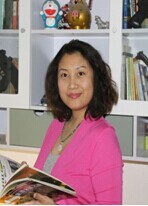 何卫红：ACEI注册培训专家。儿童教育及心理咨询师，儿童学习能力测评师、咨询师，家庭教育指导师，中科院心理研究所在职研究生，北京师范大学心理测量专业高级研修班成员，国际早期教育协会注册感统培训师，从事16年儿童学习能力和感觉统合培训的教学及研究工作、经验丰富。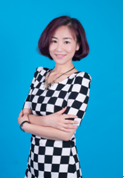 胡雨晴:ACEI注册培训专家。中国科学心理研究所研究生，四川大学公众健康与社会发展研究所研究人员，台湾适性发展高级讲师。从事感统教育十余年，成功筹建感统会馆，具有丰富的实践经验，培训感统学员人数近5000人。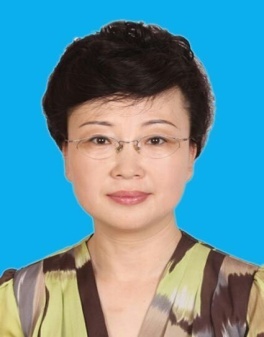 竹韵：ACEI注册培训专家。儿童早期发展指导师、高级学习能力指导师、高级家庭教育指导师、儿童学习能力测评师、中小学生心理测量师、青春期亲子关系指导师、二级心理咨询师，萨提亚模式家庭治疗师。从事儿童教育多年，在长期的儿童学习能力培养和家庭亲子关系指导过程中，积累了丰富的教育教学经验，把前沿的理念和实践相结合，形成了一套完整系统的教育理论，指导和帮助家长们在养育孩子的过程中更有智慧和技巧的去履行为人父母的职责。三  授课时间：总共四天，培训地点：北京师范大学南院四  关于证书：学员研修完所有课程，按照国际惯例，参加ACEI统一认证考试，考试内容包括笔试和实操演练，考试通过后，将获得ACEI颁发的中英文对照的“国际注册专注力指导师”职业资格证书，证书以及考试成绩国际国内统一电子注册，中英文网证书查询，国际国内市场认可，终身档案保存，档案可供查询，职场个人能力身价证明。五  收费标准：2980元/人（学习费、资料费、国际注册专注力指导师认证费）。有过5年以上相关教学从业经验，可以直接申请高级认证，审核条件通过者，需额外支付1000元人民币/人的认证费。六  报名流程：1学员提交报名表；2收到报名表后进行资格审核，审核通过后发放上课录取通知书；3学员确认上课期间住宿安排事宜；4报到时，现场支付学费同时提交学历证和身份证复印件各一份，一寸和二寸免冠照片各2张。七  报名咨询：    400-061-6586